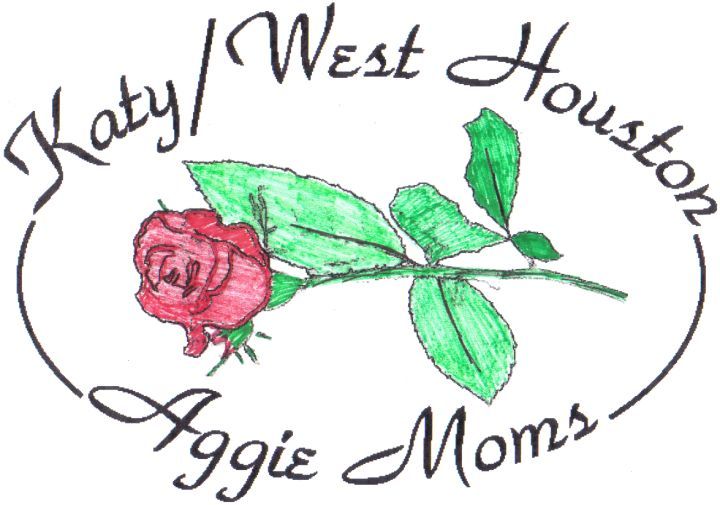           Katy West Houston Aggie Moms              Report for Minutes FormName:	PositionMeeting:  Date:  Report: 